ОБЩИНСКИ СЪВЕТ – ДУЛОВО, ОБЛ. СИЛИСТРА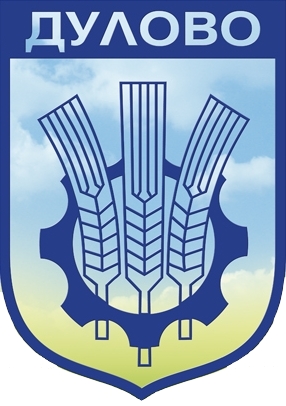 ул. “Васил Левски” № 18                                      тел.: (0864) 2 31 00 ; Факс:(0864) 2 30 207650  Дулово				                 	e-mail: obs_dulovo@abv.bg  Р Е Ш Е Н И Е   № 269от  29.06.2017 годиназа приемане на  Годишен отчет за изпълнението на бюджета, сметките за средства от Европейския съюз и състоянието на общинския дълг на община Дулово за 2016г. На основание чл.21, ал.1, т.6 и ал.2 от Закона за местното самоуправление и местната администрация, чл. 140, ал. 1 от Закона за публичните финанси,  чл.41 от Наредбата за условията и реда за съставяне на бюджетната прогноза за местните дейности за следващите три години, за съставяне, приемане, изпълнение и отчитане на общинския бюджет, чл.9, ал. 1 и 2 от Закона за общинския дълг и чл.6 от Наредба № 14 за реда и условията за поемане на общински дълг,ОБЩИНСКИЯТ СЪВЕТ РЕШИ:Приема Отчета за изпълнение на бюджета и Отчета за изпълнението на сметките за средства от Европейския съюз за 2016 година /неразделна част от решението/.Приема Годишен отчет за състоянието на общинския дълг за 2016г., съгласно Приложение № 15 /неразделна част от решението/.Решението е прието на заседание на Общински съвет-Дулово, проведено на 29.06.2017 година, Протокол № 20, по т.1.1. от дневния ред, и е подпечатано с официалния печат на общинския съвет.Председател на Общински съвет-Дулово: …………………                                          /инж.Сезгин Галиб/ ОБЩИНСКИ СЪВЕТ – ДУЛОВО, ОБЛ. СИЛИСТРАул. “Васил Левски” № 18                                      тел.: (0864) 2 31 00 ; Факс:(0864) 2 30 207650  Дулово				                 	e-mail: obs_dulovo@abv.bg  Р Е Ш Е Н И Е   № 270от  29.06.2017 годиназа приемане на  Доклад за финансовите годишни отчети на търговските дружества със 100% общинско участие към 31.12.2016г.. На основание чл.21, ал.1, т.23 и ал.2 от Закона за местното самоуправление и местната администрация, чл. 137, ал. 1, т.3 от Търговския закон,  чл.11, ал.1, т.3 от Наредба № 3 за упражняване правата на Община Дулово върху общинската част  от капитала на търговските дружества,ОБЩИНСКИЯТ СЪВЕТ РЕШИ:Приема Годишните финансови отчети за 2016 година на общинските еднолични дружества, както следва:„МБАЛ-Дулово” ЕООД със 758 х.лв. активи и пасиви;„СОЧ” ЕООД с 302 х.лв. активи и пасиви.Решението е прието на заседание на Общински съвет-Дулово, проведено на 29.06.2017 година, Протокол № 20, по т.1.2. от дневния ред, и е подпечатано с официалния печат на общинския съвет.Председател на Общински съвет-Дулово: …………………                                          /инж.Сезгин Галиб/ ОБЩИНСКИ СЪВЕТ – ДУЛОВО, ОБЛ. СИЛИСТРАул. “Васил Левски” № 18                                      тел.: (0864) 2 31 00 ; Факс:(0864) 2 30 207650  Дулово				                 	e-mail: obs_dulovo@abv.bg  Р Е Ш Е Н И Е   № 271от  29.06.2017 годиназа закриване  на Детска градина в с.Грънчарово - филиал към  Детска градина „Слънце” – с.РазделНа основание чл. 21, ал. 2 от ЗМСМА, чл. 310, ал. 5 и чл. 313 , т. 3 от Закона за предучилищното и училищното образование, Наредба №7 от 2000 година за определяне броя на паралелките и  групите на училищата, детските градини и обслужващите звена, предвид недостатъчния брой деца за сформиране на група в рамките на определения минимум и трайна тенденция към намаляване посещаемостта на децата в ДГ - с. Грънчарово,ОБЩИНСКИЯТ СЪВЕТ РЕШИ:Закрива филиал ДГ - с. Грънчарово към ДГ „Слънце” - с. Раздел, считано от 01.07.2017г..Децата от филиал ДГ - с. Грънчарово се пренасочват в ДГ „Щастливо детство” - гр. Дулово.Сградният фонд, имуществото в него и прилежащият терен се предоставят на кметство с. Грънчарово.С персонала на закритата детска градина да се процедира съгласно чл.  328, ал. 1, т. 1 от КТ.Задължителната документация се предоставя на ДГ „Слънце” - с. Раздел.Кметът на с. Грънчарово да организира охраната на сградния фонд и прилежащия терен след закриване на детската градина.Възлага на кмета на общината да осигури извозването на децата от с. Грънчарово до ДГ „Щастливо детство” - гр. Дулово със специализиран транспорт.Възлага на кмета на общината последващите, съгласно закона действия по изпълнение на настоящото решение.Решението е прието на заседание на Общински съвет-Дулово, проведено на 29.06.2017 година, Протокол № 20, по т.1.3. от дневния ред, и е подпечатано с официалния печат на общинския съвет.Председател на Общински съвет-Дулово: …………………                                          /инж.Сезгин Галиб/ ОБЩИНСКИ СЪВЕТ – ДУЛОВО, ОБЛ. СИЛИСТРАул. “Васил Левски” № 18                                      тел.: (0864) 2 31 00 ; Факс:(0864) 2 30 207650  Дулово				                 	e-mail: obs_dulovo@abv.bg  Р Е Ш Е Н И Е   № 272от  29.06.2017 годиназа актуализиране списъка на средищните училища в община Дулово за учебната 2017/2018г.На основание чл. 21, ал. 1 т.23 и ал.2, във връзка с чл.17, ал.1, т.3 от ЗМСМА, чл. 7 ал. 1 и ал. 2 от ПМС № 84/06.04.2009 г. за приемане  на Списъка на средищните училища в Република България, определяне на критерии за включване в списъка на средищните училища и приемане на финансови правила за разходване на средствата за допълнително финансиране за осигуряване обучението на пътуващите ученици от средищните училища,ОБЩИНСКИЯТ СЪВЕТ РЕШИ:Приема да се включат в Списък на средищните училища в Република България за учебната 2017/2018 г.  следните училища  на територията на Община Дулово:СУ „Васил Левски” - гр. Дулово;СУ „Йордан Йовков”- с. Окорш;СУ „Христо Ботев” - с. Паисиево;ОУ „Христо Смирненски” - гр. Дулово; ОУ „Васил Левски” - с. Яребица;ОУ „Св. Св. Кирил и Методий” - с. Секулово;ОУ „Д-р П. Берон“ – с. Чернолик. Възлага на кмета на Община Дулово да изготви мотивирано предложение до Министъра на образованието и науката за включване на средищните училища на територията на общината, описани в т.1, в Списъка на средищните училища в Република България за учебната 2017/2018г.Решението е прието на заседание на Общински съвет-Дулово, проведено на 29.06.2017 година, Протокол № 20, по т.1.4. от дневния ред, и е подпечатано с официалния печат на общинския съвет.Председател на Общински съвет-Дулово: …………………                                          /инж.Сезгин Галиб/ ОБЩИНСКИ СЪВЕТ – ДУЛОВО, ОБЛ. СИЛИСТРАул. “Васил Левски” № 18                                      тел.: (0864) 2 31 00 ; Факс:(0864) 2 30 207650  Дулово				                 	e-mail: obs_dulovo@abv.bg  Р Е Ш Е Н И Е   № 273от  29.06.2017 годиназа даване мандат и определяне на позиция за гласуване на представител на Община Дулово в извънредно заседание на Общото събрание на Асоциация по ВиК на обособената територия, обслужвана от ВиК-Силистра ООДНа основание чл. 21, ал. 1 т.23 и ал.2 от ЗМСМА, във връзка с чл. 198е, ал.5 от Закона за водите,ОБЩИНСКИЯТ СЪВЕТ РЕШИ:Възлага на д-р Юксел Ахмед - кмет на Община Дулово, в качеството му на представител на Община Дулово в  общото събрание на Асоциацията по ВиК на обособената територия, обслужвана от ВиК-Силистра ООД да гласува на извънредно общо събрание, насрочено за 18.07.2017г., както следва:По т.1 от предварителния дневен ред „ЗА” приемане на препоръчителния размер на вноската на държавата в бюджета на Асоциация за 2018г., в размер на 22 000,00лв., съгласно чл.20, ал.3 от Правилника за организацията и дейността на асоциациите по водоснабдяване и канализация;По т.2 Други - представителят на Община Дулово в Общото събрание на Асоциация по ВиК  на обособената територия, обслужвана от ВиК-Силистра ООД да гласува съобразно вътрешните си убеждения и в защита интереса и правата на гражданите на Община Дулово.При невъзможност кметът на Община Дулово да участва в общото събрание на Асоциация по ВиК на област Силистра, Общински съвет - Дулово определя Юксел Али Исмаил –  зам.-кмет  за друг представител на Община Дулово.Решението е прието на заседание на Общински съвет-Дулово, проведено на 29.06.2017 година, Протокол № 20, по т.1.5. от дневния ред, и е подпечатано с официалния печат на общинския съвет.Председател на Общински съвет-Дулово: …………………                                          /инж.Сезгин Галиб/ ОБЩИНСКИ СЪВЕТ – ДУЛОВО, ОБЛ. СИЛИСТРАул. “Васил Левски” № 18                                      тел.: (0864) 2 31 00 ; Факс:(0864) 2 30 207650  Дулово				                 	e-mail: obs_dulovo@abv.bg  Р Е Ш Е Н И Е   № 274от  29.06.2017 годиназа разпореждане с имот – частна общинска собственост в землището  на с.Полковник Таслаково  На основание чл. 21, ал.1 т.8 от ЗМСМА, чл.35, ал.1 от ЗОС и чл.29, ал.1 от Наредба № 2 за реда на придобиване, управление и разпореждане с общинското имущество,ОБЩИНСКИЯТ СЪВЕТ РЕШИ:Актуализира Годишната програма за управление и разпореждане с имоти общинска собственост за 2017г., като я допълва с имот частна общинска собственост: 	Поземлен имот с №029203 по картата на възстановена собственост в землището на с.Полковник Таслаково, с ЕКАТТЕ 57296., с площ 373 кв. м., в местността „Възстановими граници”, трета категория на земята, с начин на трайно ползване нива,  описан в АЧОС 5879/17.05.2017г., вписан в Служба по вписванията с №792/22.05.2017г., акт №89, том 3, ИП 28326.Дава съгласие за продажба чрез публичен явен търг на Поземлен имот с №029203 по картата на възстановена собственост в землището на с.Полк. Таслаково с ЕКАТТЕ 57296., с площ 373 кв. м., в местността „Възстановими граници”, трета категория на земята, с начин на трайно ползване нива,  описан в АЧОС 5879/17.05.2017г., вписан в Служба по вписванията с №792/22.05.2017г., акт №89, том 3, ИП 28326, при пазарна цена в размер на 554,00лв.  /петстотин петдесет и четири лева/ без ДДС, стъпка за наддаване 55,40 лв. и данъчна оценка  в размер на 63,10 лв. /шестдесет и три лева и десет стотинки/.На основание чл.41, ал.2 от Закона за общинската собственост приема  пазарната цена на имота, описана в  т. 2.Възлага на кмета на Община Дулово да извърши съответните процедурни действия по разпореждане с имота.Решението е прието на заседание на Общински съвет-Дулово, проведено на 29.06.2017 година, Протокол № 20, по т.1.6. от дневния ред, и е подпечатано с официалния печат на общинския съвет.Председател на Общински съвет-Дулово: …………………                                          /инж.Сезгин Галиб/ ОБЩИНСКИ СЪВЕТ – ДУЛОВО, ОБЛ. СИЛИСТРАул. “Васил Левски” № 18                                      тел.: (0864) 2 31 00 ; Факс:(0864) 2 30 207650  Дулово				                 	e-mail: obs_dulovo@abv.bg  Р Е Ш Е Н И Е   № 275от  29.06.2017 годиназа разпореждане с  поземлен имот № 240030.501.9094 – частна общинска собственост по кадастралната карта на гр.Дулово На основание чл. 21, ал.1 т.8 от ЗМСМА, чл.35, ал.1 от ЗОС и чл.29, ал.1 от Наредба  № 2 за реда на придобиване, управление и разпореждане с общинското имущество,ОБЩИНСКИЯТ СЪВЕТ РЕШИ:Дава съгласие да се извърши продажба чрез публичен явен търг на следния недвижим имот:Поземлен имот с № 24030.501.9094 по кадастралната карта на гр. Дулово,  община Дулово, с площ на имота 688 кв.м. /шестстотин осемдесет и осем/, находящ се на улица „Арда” №17, предназначен за жилищни нужди, незастроен, описан в АЧОС №1226/11.10.2010г., вписан в Служба по вписвания с вх.рег. №2531/13.10.2010г., при граници на имота - имоти с номера: 24030.501.9093, 24030.501.9099, 24030.501.9100, 24030.501.9101, 24030.501.9112 и 24030.501.9095, при пазарна цена в размер на 5655,00лв. без ДДС /пет хиляди шестстотин петдесет и пет лева без ДДС/, стъпка за наддаване 565,50лв. и данъчна оценка  в размер на 5147,60 лв. /пет хиляди сто четиридесет и седем лева и шестдесет стотинки/.На основание чл.41, ал.2 от Закона за общинската собственост приема  пазарната цена на имота, описана в  т. 1.Възлага на кмета на Община Дулово да извърши съответните процедурни действия по разпореждане с имота.Решението е прието на заседание на Общински съвет-Дулово, проведено на 29.06.2017 година, Протокол № 20, по т.1.7. от дневния ред, и е подпечатано с официалния печат на общинския съвет.Председател на Общински съвет-Дулово: …………………                                          /инж.Сезгин Галиб/ ОБЩИНСКИ СЪВЕТ – ДУЛОВО, ОБЛ. СИЛИСТРАул. “Васил Левски” № 18                                      тел.: (0864) 2 31 00 ; Факс:(0864) 2 30 207650  Дулово				                 	e-mail: obs_dulovo@abv.bg  Р Е Ш Е Н И Е   № 276от  29.06.2017 годиназа разпореждане с  поземлен имот № 240030.5.257  – частна общинска собственост по кадастралната карта на гр.Дулово На основание чл. 21, ал.1 т.8 от ЗМСМА, чл.35, ал.1 от ЗОС и чл.29, ал.1 от Наредба  № 2 за реда на придобиване, управление и разпореждане с общинското имущество,ОБЩИНСКИЯТ СЪВЕТ РЕШИ:Актуализира Годишната програма за управление и разпореждане с имоти общинска собственост за 2017 година, като я допълва с имот-частна общинска собственост: 	Поземлен имот с и.д. № 24030.5.257 по кадастралната карта на гр. Дулово, с площ 1074 кв. м., в местността „До гробището”, трета категория на земята, с начин на трайно ползване лозе. Имотът е описан в АЧОС 5881/12.06.2017г., вписан в Служба по вписванията с №941/14.06.2017г., акт №187, том 3, ИП 28481.Дава съгласие да се извърши продажба чрез публичен явен търг на  поземлен имот с и.д. №24030.5.257 по кадастралната карта на гр. Дулово, с площ 1074 кв. м., в местността „До гробището”, трета категория на земята, с начин на трайно ползване лозе, описан в АЧОС 5881/12.06.2017г., вписан в Служба по вписванията с №941/14.06.2017г., акт №187, том 3, ИП 28481 при граници на имота - имоти с номера: 24030.5.285, 24030.5.526, 24030.5.287, 24030.5.288, 24030.5.256 и 24030.5.202, при пазарна цена в размер на 1442,00лв. /хиляда и четиристотин четиридесет и два лева/ без ДДС, стъпка за наддаване 144,20лв. и данъчна оценка в размер на 362,50 лв. /триста шестдесет и два лева и петдесет стотинки/.На основание чл.41, ал.2 от Закона за общинската собственост приема  пазарната цена на имота, описана в  т. 2.Възлага на кмета на Община Дулово да извърши съответните процедурни действия по разпореждане с имота.Решението е прието на заседание на Общински съвет-Дулово, проведено на 29.06.2017 година, Протокол № 20, по т.1.8. от дневния ред, и е подпечатано с официалния печат на общинския съвет.Председател на Общински съвет-Дулово: …………………                                          /инж.Сезгин Галиб/ ОБЩИНСКИ СЪВЕТ – ДУЛОВО, ОБЛ. СИЛИСТРАул. “Васил Левски” № 18                                      тел.: (0864) 2 31 00 ; Факс:(0864) 2 30 207650  Дулово				                 	e-mail: obs_dulovo@abv.bg  Р Е Ш Е Н И Е   № 277от  29.06.2017 годиназа разпореждане с  поземлен имот № 81966.61.42   – частна общинска собственост по кадастралната карта на с.Черник На основание чл. 21, ал.1 т.8 от ЗМСМА, чл.35, ал.1 от ЗОС и чл.29, ал.1 от Наредба  № 2 за реда на придобиване, управление и разпореждане с общинското имущество,ОБЩИНСКИЯТ СЪВЕТ РЕШИ:Актуализира Годишната програма за управление и разпореждане с имоти общинска собственост за 2017 година, като я допълва с поземлен имот с и.д. №81966.61.42 по кадастралната карта на село Черник, с площ 1262 кв. м., в местността „Лозята”, трета категория на земята, с начин на трайно ползване лозе,  описан в АЧОС 5867/18.04.2017г., вписан в Служба по вписванията с №563/19.04.2017г., акт №165, том 2, ИП 28144.Дава съгласие да се извърши продажба чрез публичен явен търг на поземлен имот с и.д. №81966.61.42 по  кадастралната карта на село Черник, с площ 1262 кв. м., в местността „Лозята”, трета категория на земята, с начин на трайно ползване лозе, описан в АЧОС 5867/18.04.2017г., вписан в Служба по вписванията с №563/19.04.2017г., акт №165, том 2, ИП 28144, при пазарна цена в размер на 1802,00лв. /хиляда осемстотин и два лева/ без ДДС, стъпка за наддаване 180,20 лв. и данъчна оценка  в размер на 391,90 лв. /триста деветдесет и един лева/.На основание чл.41, ал.2 от Закона за общинската собственост приема  пазарната цена на имота, описана в  т. 2.Възлага на кмета на Община Дулово да извърши съответните процедурни действия по разпореждане с имота.Решението е прието на заседание на Общински съвет-Дулово, проведено на 29.06.2017 година, Протокол № 20, по т.1.9. от дневния ред, и е подпечатано с официалния печат на общинския съвет.Председател на Общински съвет-Дулово: …………………                                          /инж.Сезгин Галиб/ ОБЩИНСКИ СЪВЕТ – ДУЛОВО, ОБЛ. СИЛИСТРАул. “Васил Левски” № 18                                      тел.: (0864) 2 31 00 ; Факс:(0864) 2 30 207650  Дулово				                 	e-mail: obs_dulovo@abv.bg  Р Е Ш Е Н И Е   № 278от  29.06.2017 годиназа разпореждане с  поземлен имот № 240030.501.9135     – частна общинска собственост по кадастралната карта на гр.Дулово На основание чл. 21, ал.1 т.8 от ЗМСМА, чл.35, ал.1 от ЗОС и чл.29, ал.1 от Наредба  № 2 за реда на придобиване, управление и разпореждане с общинското имущество,ОБЩИНСКИЯТ СЪВЕТ РЕШИ:Дава съгласие да се извърши продажба чрез публичен явен търг на поземлен имот с № 24030.501.9135 по кадастралната карта на гр. Дулово,  община Дулово, с площ на имота 855 кв.м. /осемстотин осемдесет и пет/, находящ се на улица „Рила” №23, предназначен за жилищни нужди незастроен,  описан в АЧОС №1302/19.07.2011г., вписан в Служба по вписвания с вх.рег.  №1070/22.07.2011г.,акт №176, том №4, ПК №10723 при граници на имота - имоти с номера: 24030.501.9134, 24030.501.9136, 24030.501.9129, 24030.501.9137, 24030.501.9133 и 24030.501.9132, при пазарна цена в размер на 8875,00лв. /осем хиляди осемстотин седемдесет и пет лева/ без ДДС, стъпка за наддаване 887,50лв. и данъчна оценка  в размер на 5285,80 лв. /пет хиляди двеста осемдесет и пет лева и осемдесет стотинки/.На основание чл.41, ал.2 от Закона за общинската собственост приема  пазарната цена на имота, описана в  т. 2.Възлага на кмета на Община Дулово да извърши съответните процедурни действия по разпореждане с имота.Решението е прието на заседание на Общински съвет-Дулово, проведено на 29.06.2017 година, Протокол № 20, по т.1.10. от дневния ред, и е подпечатано с официалния печат на общинския съвет.Председател на Общински съвет-Дулово: …………………                                          /инж.Сезгин Галиб/ ОБЩИНСКИ СЪВЕТ – ДУЛОВО, ОБЛ. СИЛИСТРАул. “Васил Левски” № 18                                      тел.: (0864) 2 31 00 ; Факс:(0864) 2 30 207650  Дулово				                 	e-mail: obs_dulovo@abv.bg  Р Е Ш Е Н И Е   № 279от  29.06.2017 годиназа разпореждане с  поземлен имот № 240030.501.9133     – частна общинска собственост по кадастралната карта на гр.Дулово На основание чл. 21, ал.1 т.8 от ЗМСМА, чл.35, ал.1 от ЗОС и чл.29, ал.1 от Наредба  № 2 за реда на придобиване, управление и разпореждане с общинското имущество,ОБЩИНСКИЯТ СЪВЕТ РЕШИ:Дава съгласие да се извърши продажба чрез публичен явен търг на поземлен имот с № 24030.501.9133 по кадастралната карта на гр. Дулово, в община Дулово, с площ на имота 855 кв.м. /осемстотин осемдесет и пет/, находящ се на улица „Рила” №25, предназначен за жилищни нужди незастроен, описан в АЧОС №1303/19.07.2011г., вписан в Служба по вписвания с вх.рег. №1071/22.07.2011г., акт №177, том №4, ПК №10724 при граници на имота - имоти с номера: 24030.501.9134, 24030.501.9136, 24030.501.9129, 24030.501.9137, 24030.501.9133 и 24030.501.9132, при пазарна цена в размер на 8875,00лв. без ДДС /осем хиляди осемстотин седемдесет и пет лева/, стъпка за наддаване 887,50лв. и данъчна оценка  в размер на 5285,80 лв. /пет хиляди двеста осемдесет и пет лева и осемдесет стотинки/.На основание чл.41, ал.2 от Закона за общинската собственост приема  пазарната цена на имота, описана в  т. 1.Възлага на кмета на Община Дулово да извърши съответните процедурни действия по разпореждане с имота.Решението е прието на заседание на Общински съвет-Дулово, проведено на 29.06.2017 година, Протокол № 20, по т.1.11. от дневния ред, и е подпечатано с официалния печат на общинския съвет.Председател на Общински съвет-Дулово: …………………                                          /инж.Сезгин Галиб/ ОБЩИНСКИ СЪВЕТ – ДУЛОВО, ОБЛ. СИЛИСТРАул. “Васил Левски” № 18                                      тел.: (0864) 2 31 00 ; Факс:(0864) 2 30 207650  Дулово				                 	e-mail: obs_dulovo@abv.bg  Р Е Ш Е Н И Е   № 280от  29.06.2017 годиназа разпореждане с имот - частна общинска собственост  покадастралната карта на с.Черник и учредяване право на строежНа основание чл. 21, ал.1 т.8 от ЗМСМА, чл.38, ал.2 от ЗОС и чл.28, ал.1, т.4 от Наредба  № 2 за реда на придобиване, управление и разпореждане с общинското имущество,ОБЩИНСКИЯТ СЪВЕТ РЕШИ:Дава съгласие да се учреди възмездно право на строеж върху УПИ с идентификатор 81966.500.48 (по предходен план парцел УПИ ХVIII-48, кв.36) по кадастралната карта на с.Черник, с площ 881 кв.м.,  община Дулово, с площ на застрояване от 40 кв.м./четиридесет кв.м./, отреден за ниско застрояване, застроен с отстъпено право на строеж, описан в АЧОС №1611/12.06.2017г., вписан в Служба по вписвания с вх.рег.  №923/12.06.2017г.,акт №147, том 3, ИП №26850 при граници на имота - имоти с номера: 81966.500.1029, 81966.500.47 и 81966.500.892,  при пазарна стойност на правото на строеж в размер на 178.00 лев. /сто седемдесет и осем лева/ без ДДС,  данъчна оценка на целия имот в размер на 3 598,90лв. /три хиляди петстотин деветдесет и осем лева и деветдесет стотинки/.На основание чл.41, ал.2 от Закона за общинската собственост приема  пазарната цена на имота, описана в  т. 1.Възлага на кмета на Община Дулово да извърши съответните процедурни действия по разпореждане с имота.Решението е прието на заседание на Общински съвет-Дулово, проведено на 29.06.2017 година, Протокол № 20, по т.1.12. от дневния ред, и е подпечатано с официалния печат на общинския съвет.Председател на Общински съвет-Дулово: …………………                                          /инж.Сезгин Галиб/ ОБЩИНСКИ СЪВЕТ – ДУЛОВО, ОБЛ. СИЛИСТРАул. “Васил Левски” № 18                                      тел.: (0864) 2 31 00 ; Факс:(0864) 2 30 207650  Дулово				                 	e-mail: obs_dulovo@abv.bg  Р Е Ш Е Н И Е   № 281от  29.06.2017 годиназа отдаване под наем на части от имоти общинска собственост, находящи се в гр.ДуловоНа основание чл.21, ал.1, т.8 от ЗМСМА, във връзка с чл.14, ал.7 от Закона за общинската собственост, чл.15, ал.1 от Наредба  № 2 за реда на придобиване, управление и разпореждане с общинското имущество,ОБЩИНСКИЯТ СЪВЕТ РЕШИ:Дава съгласие да се проведат публични явни търгове за отдаване под наем за срок от 3 /три/ години на части от следните недвижими имоти публична общинска собственост: Терен с площ 10кв.м., представляващ част от поземлен имот с ид.№24030.501.697, находящ се в гр.Дулово, целият с площ 1980кв.м., описан в АПОС №1539/17.03.2016г., при съседи имоти с номера: 24030.501.696, 24030.501.9048, 24030.501.3209, 24030.501.3234, с предназначение за поставяне на временно преместваемо съоръжение с ид.№24030.501.697.3 – за продажба на благородни метали, с първоначален годишен наем в размер на 1072,80лв. без ДДС, депозит за участие в търга 107,28лв. и стъпка на наддаване 107,28лв.Терен с площ 54кв.м., представляващ част от поземлен имот с ид.№24030.501.1947, находящ се в гр.Дулово, целият с площ 47518кв.м., описан в АПОС №1520/17.09.2015г., при съседи имоти с номера:24030.501.3297, 24030.501.799, 24030.501.3234, 24030.501.3216, 24030.501.3218, 24030.501.502, 24030.501.3209, 24030.501.3296, с предназначение за поставяне на временно преместваемо съоръжение с ид.№24030.501.1947.4 – за продажба на хранителни продукти, с първоначален годишен наем в размер на 2754,00лв. без ДДС, депозит за участие в търга 275,40лв. и стъпка на наддаване 275,40лв.Терен с площ 51кв.м., представляващ част от поземлен имот с ид.№24030.501.1927, находящ се в гр.Дулово, целият с площ 878кв.м., описан в АПОС №53/15.06.1998г., при съседи имоти с номера:24030.501.711, 24030.501.712, 24030.501.2105, 24030.501.2106, 24030.501.701, 24030.501.1923, с предназначение за поставяне на временно преместваемо съоръжение с ид.№24030.501.1927.1 – за продажба на промишлени стоки, с първоначален годишен наем в размер на 2601,00лв. без ДДС, депозит за участие в търга 260,10лв. и стъпка на наддаване 260,10лв. Терен с площ 66кв.м., представляващ част от поземлен имот с ид.№24030.501.1947, находящ се в гр.Дулово, целият с площ 47518кв.м., описан в АПОС №1520/17.09.2015г., при съседи имоти с номера:24030.501.3297, 24030.501.799, 24030.501.3234, 24030.501.3216, 24030.501.3218, 24030.501.502, 24030.501.3209, 24030.501.3296, с предназначение за поставяне на временно преместваемо съоръжение с ид.№24030.501.1947.12 – за производство и търговия със сладкарски изделия, с първоначален годишен наем в размер на 1694,88лв. без ДДС, депозит за участие в търга 169,50лв. и стъпка на наддаване 169,50лв.Помещение с площ 16кв.м. /бивш архив/, на последния етаж, в североизточната част на административната сграда на община Дулово, с адрес гр.Дулово, ул.”Васил Левски” №18, сграда с ид.№24030.501.1928.1, цялата с разгъната застроена площ 1484,46кв.м., разположена в поземлен имот с ид.№24030.501.1928, при съседи имоти с номера: 24030.501.1929, 24030.501.1931, 24030.501.1940, 24030.501.3234, 24030.501.9058, 24030.501.9060, описана в АПОС №450/21.03.2001г., с предназначение – за монтиране и използване на телекомуникационни съоръжения /битови услуги/, при първоначален годишен наем 410,88лв., депозит за участие в търга 41,08лв. и стъпка на наддаване 41,08лв.Част от имот публична общинска собственост – 20кв.м., за поставяне на временно преместваемо съоръжение, с предназначение – павилион за закуски, в поземлен имот с ид.№24030.501.1926 в урбанизираната зона по кадастралната карта на гр.Дулово, целият с площ 1409кв.м., с предназначение „За обществен селищен парк, градина”, гр.Дулово, ул.”Васил Левски”, с АПОС №1456/14.05.2014г., при съседи имоти с номера:24030.501.1925, 24030.501.702, 24030.501.3234, 24030.501.3382, при първоначален годишен наем 410,88лв., депозит за участие в търга 41,08лв. и стъпка на наддаване 41,08лв.                  Възлага на кмета на общината да извърши съответните процедурни действия по разпореждането с имота.Решението е прието на заседание на Общински съвет-Дулово, проведено на 29.06.2017 година, Протокол № 20, по т.1.13. от дневния ред, и е подпечатано с официалния печат на общинския съвет.Председател на Общински съвет-Дулово: …………………                                          /инж.Сезгин Галиб/ ОБЩИНСКИ СЪВЕТ – ДУЛОВО, ОБЛ. СИЛИСТРАул. “Васил Левски” № 18                                      тел.: (0864) 2 31 00 ; Факс:(0864) 2 30 207650  Дулово				                 	e-mail: obs_dulovo@abv.bg  Р Е Ш Е Н И Е   № 282от  29.06.2017 годиназа отдаване под наем на части от имоти общинска собственостНа основание чл.21, ал.1, т.8 от ЗМСМА във връзка с чл.14, ал.7 от Закона за общинската собственост, чл.15, ал.1 от Наредба  № 2 за реда на придобиване, управление и разпореждане с общинското имущество,ОБЩИНСКИЯТ СЪВЕТ РЕШИ:Дава съгласие да  се проведат публични явни търгове за отдаване под наем за срок от 3 /три/ години следните недвижими имоти: 1.1.Част от имот публична общинска собственост – едно помещение в кметство с.Паисиево, с площ 12,5кв.м., находящо се на втори етаж на масивна двуетажна сграда в кв.10, п.ХVІІ, пл.№153 по регулационния план на с.Паисиево, с АПОС №226/21.06.1999г., с адрес с.Паисиево, ул.”Независимост” №90, с предназначение – за битови услуги /кабелна телевизия/, с първоначален годишен наем в размер на 163,44лв., депозит за участие в търга –16,34лв. и стъпка на наддаване 16,34лв.1.2.Част от имот публична общинска собственост – две помещения в кметство с.Яребица, с обща площ 29кв.м., находящи се на първи етаж, до входа на масивната двуетажна сграда, с площ съответно 17кв.м. и 12кв.м., в кв.22, п.І по регулационния план на с.Яребица с АПОС №249/18.08.1999г. с адрес с.Яребица, ул.”Първа” № 35, с предназначение – битови услуги /кабелна телевизия/, с първоначален годишен наем в размер на 379,32лв., депозит за участие в търга – 37,93лв. и стъпка на наддаване 37,93лв.1.3.Част от имот публична общинска собственост – три помещения в кметство с.Правда, с обща площ 36кв.м., от които две помещения находящи се на първи етаж, до входа с площ по 12кв.м. и едно помещение с площ 12кв.м., находящо се на втори етаж на масивната двуетажна сграда в кв.28, п.І, пл.№ 356 по регулационния план на с.Правда, с АПОС №290/11.11.1999г., с адрес с.Правда, ул.”Централна” № 28, с предназначение – битови услуги /кабелна телевизия/, с първоначален годишен наем в размер на 924,48лв., депозит за участие в търга – 92,44лв. и стъпка на наддаване 92,44лв.1.4.Част от имот публична общинска собственост – едно помещение в кметство с.Чернолик, площ 24кв.м., находящо се на втори етаж на масивна двуетажна сграда, кв.20, п.ІІ, пл.№222 по регулационния план на с.Чернолик, с АПОС№291/17.11.1999г., с адрес с.Чернолик, ул.”Кирил и Методий” № 1, с предназначение битови услуги /кабелна телевизия/, с първоначален годишен наем в размер на 313,92лв., депозит за участие в търга – 31,40лв. и стъпка на наддаване 31,40лв.Възлага на Кмета на общината да извърши съответните процедурни действия по разпореждането с имота.Решението е прието на заседание на Общински съвет-Дулово, проведено на 29.06.2017 година, Протокол № 20, по т.1.14. от дневния ред, и е подпечатано с официалния печат на общинския съвет.Председател на Общински съвет-Дулово: …………………                                          /инж.Сезгин Галиб/ ОБЩИНСКИ СЪВЕТ – ДУЛОВО, ОБЛ. СИЛИСТРАул. “Васил Левски” № 18                                      тел.: (0864) 2 31 00 ; Факс:(0864) 2 30 207650  Дулово				                 	e-mail: obs_dulovo@abv.bg  Р Е Ш Е Н И Е   № 283от  29.06.2017 годиназа извършване компенсирани промени между показатели на капиталовите разходи и между отделни обекти по бюджета на община Дулово за 2017г.На основание чл.21, ал.1, т.6 от ЗМСМА, чл.124, ал. 3 от Закона за публичните финанси и Наредба № 18 за условията и реда за съставяне на бюджетната прогноза за местните дейности за следващите три години, за съставяне, приемане, изпълнение и  отчитане на общинския бюджет,ОБЩИНСКИЯТ СЪВЕТ РЕШИ:             Приема извършване на вътрешни компенсирани промени между обектите от Инвестиционната програма на община Дулово за 2017г.,  както следва:ЦЕЛЕВИ СРЕДСТВА ОТ ДЪРЖАВНИЯ БЮДЖЕТ: Решението е прието на заседание на Общински съвет-Дулово, проведено на 29.06.2017 година, Протокол № 20, по т.1.15. от дневния ред, и е подпечатано с официалния печат на общинския съвет.Председател на Общински съвет-Дулово: …………………                                          /инж.Сезгин Галиб/ ОБЩИНСКИ СЪВЕТ – ДУЛОВО, ОБЛ. СИЛИСТРАул. “Васил Левски” № 18                                      тел.: (0864) 2 31 00 ; Факс:(0864) 2 30 207650  Дулово				                 	e-mail: obs_dulovo@abv.bg  Р Е Ш Е Н И Е   № 284от  29.06.2017 годиназа отдаване под наем на част от  поземлен имот- общинскасобственост  в с.Черник с ид.№  81966.500.1041 На основание чл.21, ал.1, т.8 от ЗМСМА, във връзка с чл.14, ал.1 от Закона за общинската собственост, чл.17, ал.1 от Наредба  № 2 за реда на придобиване, управление и разпореждане с общинското имущество,ОБЩИНСКИЯТ СЪВЕТ РЕШИ:Дава съгласие да се проведе публичен явен търг за отдаване под наем за срок от 3 /три/ години на част от  недвижим имот частна общинска собственост -    терен с площ 40кв.м., представляващ част от поземлен имот с ид.№81966.500.1041, находящ се в с.Черник, описан в АЧОС №221/12.05.1999г., при съседи: на север – терен за озеленяване и спорт, на изток – п.ХLVIII - 232, на юг – улица, на запад – имоти с пл.№203 и 201, с предназначение за поставяне на временно преместваемо съоръжение – с предназначение битови услуги /ремонт на ел. уреди/, с първоначален годишен наем в размер на 1027,20лв. без ДДС, депозит за участие в търга 102,72лв. и стъпка на наддаване 102,72лв.Възлага на кмета на общината да извърши съответните процедурни действия по разпореждането с имота.Решението е прието на заседание на Общински съвет-Дулово, проведено на 29.06.2017 година, Протокол № 20, по т.1.16. от дневния ред, и е подпечатано с официалния печат на общинския съвет.Председател на Общински съвет-Дулово: …………………                                          /инж.Сезгин Галиб/ ОБЩИНСКИ СЪВЕТ – ДУЛОВО, ОБЛ. СИЛИСТРАул. “Васил Левски” № 18                                      тел.: (0864) 2 31 00 ; Факс:(0864) 2 30 207650  Дулово				                 	e-mail: obs_dulovo@abv.bg  Р Е Ш Е Н И Е   № 285от  29.06.2017 годиназа разрешение за изработване на проект за изменение на ПУП-план зарегулация за УПИ ІІ-224, кв.36 в с.Правда и изменение на уличнарегулация от ос.точка 111 през ос.точка 110-109-108-107 до ос.т.100На основание чл.21, ал.1, т.11 от ЗМСМА, чл.124а, ал.1 от Закона за устройство на територията,ОБЩИНСКИЯТ СЪВЕТ РЕШИ: РАЗРЕШАВА изработване на проект за изменение на подробен устройствен план  – план за регулация за УПИ ІІ-224, кв.36 в с.Правда и изменение на улична регулация от ос.точка 111 през ос.точка 110-109-108-107 до ос.т.100. ОДОБРЯВА задание за изработване на проект за ПУП за изменение на плана за регулация за УПИ ІІ-224, кв.36 в с.Правда и изменение на улична регулация от ос.точка 111 през ос.точка 110-109-108-107 до ос.т.100. На основание чл.124б, ал.2 от ЗУТ настоящото решение да бъде разгласено с обявление, поставено на подходящо място в сградата на Общината и чрез публикуване в интернет страницата на община Дулово. На основание чл.124б, ал.4 от ЗУТ настоящото решение не подлежи на оспорване.Решението е прието на заседание на Общински съвет-Дулово, проведено на 29.06.2017 година, Протокол № 20, по т.1.17. от дневния ред, и е подпечатано с официалния печат на общинския съвет.Председател на Общински съвет-Дулово: …………………                                          /инж.Сезгин Галиб/ ОБЩИНСКИ СЪВЕТ – ДУЛОВО, ОБЛ. СИЛИСТРАул. “Васил Левски” № 18                                      тел.: (0864) 2 31 00 ; Факс:(0864) 2 30 207650  Дулово				                 	e-mail: obs_dulovo@abv.bg  Р Е Ш Е Н И Е   № 286от  29.06.2017 годиназа промяна статут на имот по кадастралната карта на гр. Дулово от публична общинска собственост в частна общинска собственостНа основание чл. 21, ал.1 т.8 от ЗМСМА, чл.6, ал.1 от ЗОС,ОБЩИНСКИЯТ СЪВЕТ РЕШИ:Обявява имот с ид.№24030.501.9283 в урбанизираната територия по кадастралната карта на гр.Дулово, с площ 285 кв.м., начин на трайно ползване – обществен селищен парк, градина по АПОС №1614/27.06.2017г. от публична в частна общинска собственост.Възлага на кмета на Община Дулово да отрази промяната в регистъра на актовете за публична общинска собтвеност и издаде акт за частна общинска собственост за гореописания имот. Решението е прието на заседание на Общински съвет-Дулово, проведено на 29.06.2017 година, Протокол № 20, по т.1.18. от дневния ред, и е подпечатано с официалния печат на общинския съвет.Председател на Общински съвет-Дулово: …………………                                          /инж.Сезгин Галиб/ ОБЩИНСКИ СЪВЕТ – ДУЛОВО, ОБЛ. СИЛИСТРАул. “Васил Левски” № 18                                      тел.: (0864) 2 31 00 ; Факс:(0864) 2 30 207650  Дулово				                 	e-mail: obs_dulovo@abv.bg  Р Е Ш Е Н И Е   № 287от  29.06.2017 годиназа подпомагане на нуждаещи се лица с влошено здравословно състояние  и нисък социален статусНа основание чл.21, ал.1 т.23 от Закона за местно самоуправление и местна администрацияОБЩИНСКИЯТ СЪВЕТ РЕШИ:Отпуска еднократна финансова помощ от бюджета на общината § 42-14 „Обезщетения и помощи с решение на ОбС” в размер на 1 800/ хиляда и осемстотин/лв.  за подпомагане на лица с нисък социален статус,  трайни увреждания или доказана степен на инвалидност, на пострадали от бедствия, аварии,  пожари, както следва: Мюнеджия Тахир Юмер– гр.Дулово, общ.Дулово                     	   -         300/триста/ лв.;Найлен Шинаси Юсуф – с.Златоклас, общ.Дулово                       -         300/триста/ лв.;Юсеин Насуф Назиф – с.Черник, общ.Дулово             		   -         300/триста/ лв.;Гюнайдън Ахмед Исмаил – с.Колобър, общ.Дулово                    -         300/триста/ лв.;Назиф Мехмед Юнуз – с.Черник, общ.Дулово                      	   -         300/триста/ лв.;Мехмед  Мехмедемин Гакчъ – с.Руйно, общ.Дулово                     -         300/триста/ лв.;Решението е прието на заседание на Общински съвет-Дулово, проведено на 29.06.2017 година, Протокол № 20, по т.2. от дневния ред, и е подпечатано с официалния печат на общинския съвет.Председател на Общински съвет-Дулово: …………………                               /инж.Сезгин Галиб/ БилоБ И Л ОБилоСтаваС Т А В АСтава§§Функция, дейностСума§§Функция, дейностСумаAДържавни дейностиАДържавни дейностиIФункция „Образование”ІФункция „Образование”1Дейност 332 „Общежития”1Дейност 332 „Общежития”51-00Подобряване достъпа до административната сграда на ученическо общежитие гр. Дулово650051-00Подобряване достъпа до административната сграда на ученическо общежитие гр. Дулово6174IIФункция „Почивно дело,култура,религиозни дейности”IIФункция „Почивно дело,култура,религиозни дейности”1Д/ст 738 "Читалища"1Д/ст 738 "Читалища"51-00Рехабилитация на сградата на читалище с.Прохлада3000051-00Рехабилитация на сградата на читалище с.Прохлада28724БМестни дейностиБМестни дейностиIФункция „Общи държавни служби”IФункция „Общи държавни служби”1Д/ст 122 "Общинска администрация"1Д/ст 122 "Общинска администрация"51-00Рехабилитация на сградата на кметство с.Вокил420051-00Рехабилитация на сградата на кметство с.Вокил313051-00Рехабилитация на сградата на кметство с.Златоклас1200051-00Рехабилитация на сградата на кметство с.Златоклас916051-00Рехабилитация на сградата на кметство с.П.Таслаково1400051-00Рехабилитация на сградата на кметство с.П.Таслаково1145051-00Рехабилитация на сградата на кметство с.Колобър400051-00Рехабилитация на сградата на кметство с.Колобър384651-00Рехабилитация на сградата на кметство с.Долец2300051-00Рехабилитация на сградата на кметство с.Долец2278051-00Рехабилитация на сградата на кметство с.Козяк1000051-00Рехабилитация на сградата на кметство с.Козяк9554IIФункция "Образование"IIФункция "Образование"1Д/ст 311 "Детски градини"1Д/ст 311 "Детски градини"51-00Рехабилитация на сградата на ЦДГ №1 в гр.Дулово2500051-00Рехабилитация на сградата на ЦДГ №1 в гр.Дулово2495451-00Рехабилитация на сградата на ЦДГ с.Секулово2500051-00Рехабилитация на сградата на ЦДГ с.Секулово2431651-00Рехабилитация на сградата на ЦДГ с.Окорш2000051-00Рехабилитация на сградата на ЦДГ с.Окорш1939651-00Рехабилитация на парна инсталация в ЦДГ с.Окорш600051-00Рехабилитация на парна инсталация в ЦДГ с.Окорш052-05Доставка и монтаж на котел с горелка за ЦДГ с, Окорш052-05Доставка и монтаж на котел с горелка за ЦДГ с, Окорш2600051-00Рехабилитация на сградата на ЦДГ с.Грънчарово2500051-00Рехабилитация на сградата на ЦДГ с.Грънчарово051-00Рехабилитация на сградата на ЦДГ с.Руйно1100051-00Рехабилитация на сградата на ЦДГ с.Руйно105612Д/ст 336 „Столове”2Д/ст 336 „Столове”51-00Рехабилитация  на ученически стол в гр. Дулово051-00Рехабилитация  на ученически стол в гр. Дулово15742IIIФункция "Икономически дейности и услуги"IIIФункция "Икономически дейности и услуги"1Д/ст 849 "Др.дейности по транспорта, пътищата, пощите и далекосъобщенията"1Д/ст 849 "Др.дейности по транспорта, пътищата, пощите и далекосъобщенията"52-02Изграждане на автоспирка в с.Черник200052-02Изграждане на автоспирка в с.Черник1913Всичко по бюджета:217700Всичко по бюджета:217700